Request for Reimbursement of Key DepositsAll deposits will be reimbursed (via MyCampus if appropriate) on return of fob keys/keys.      Please return this form to keys@chem.gla.ac.uk for processing.Please Print Clearly: illegible forms will not be processedI accept that reimbursement will be made to me in the next 3 working days via MyCampus	I have received reimbursement in cash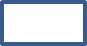 Signed ………………………………………………………  Date …………………………DESTINATION INFORMATIONFor completion by Staff onlyIn order to develop recruitment and retention policies, we would be grateful if you could provide some information about your future career. This information will not be used to identify you. I do not wish to provide this information 1)	My main reason for leaving the University is (please circle):A	Promotion/AdvancementB	Flexible workingC	End of contract/RedundancyD	RetirementE	MiscellaneousF	Other (please specify)…………………………………………………If you wish, please expand on 1 above:……………………………………………………………………………………………………………………………………………………………………………………………………………………………………………………………………………………………………………….If you are moving to another job, which organisation will you be working for and what will your job new involve?……………………………………………………………………………………………………………………………………………………………………………………………………………………………………………………………………………………………………………….What is more attractive about your new role?…………………………………………………………………………………………………………………………………………………………………………………………………………Name:Staff or Student Number:Status:Please tick the relevant option:Staff 	  Staff are requested to complete the destination information overleaf.Postgraduate Student    *Visitor	  *Other	 please specifyPlease tick the relevant option:Staff 	  Staff are requested to complete the destination information overleaf.Postgraduate Student    *Visitor	  *Other	 please specifyFob Access Front Door Security £20Keys/Lab Fobs Issued £10 eachFob Access Front Door: ………………………Other Area/s(Labs etc): ……………………….Total Deposit: £Fob Access Front Door: ………………………Other Area/s(Labs etc): ……………………….Total Deposit: £Return Date:Keys accepted By:DateReimbursement approved by:DateMyCampus processed by:Date